Distance Formula:		Slide 1: 						 Slide 2:______________________                    _______________________Slide 3: 						Slide 4: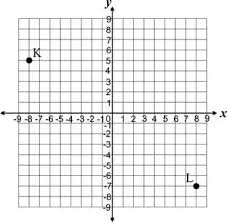 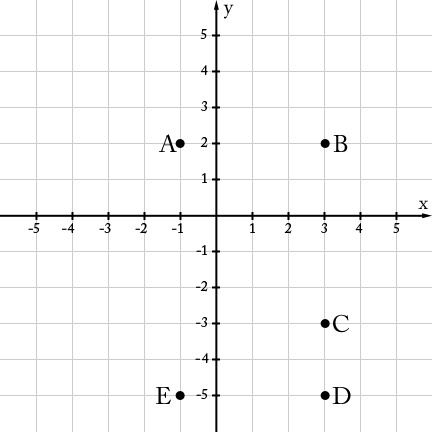 KL: _________________		AB:  ____________________________						BC:  ____________________________						CD:  ____________________________						DE:  ____________________________						EA:  ____________________________